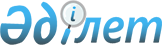 О создании Межведомственной комиссии по выработке предложений по реализации программы казахстанско-американского партнерства по развитию предпринимательства "Хьюстонская инициатива"
					
			Утративший силу
			
			
		
					Постановление Правительства Республики Казахстан от 14 января 2003 года N 9. Утратило силу постановлением Правительства Республики Казахстан от 15 октября 2007 года N 948

       Сноска. Постановление Правительства РК от 14 января 2003 г. N 9 утратило силу постановлением Правительства РК от 15 октября 2007 г. N  948 .              В целях выработки предложений по реализации программы казахстанско-американского партнерства по развитию предпринимательства "Хьюстонская инициатива" Правительство Республики Казахстан постановляет: 

      1. Образовать Межведомственную комиссию по выработке предложений по реализации программы казахстанско-американского партнерства по развитию предпринимательства "Хьюстонская инициатива" в составе согласно приложению. 

      2. Настоящее постановление вступает в силу со дня подписания.       Премьер-Министр 

      Республики Казахстан 

Приложение                

к постановлению Правительства       

Республики Казахстан           

от 14 января 2003 года N 9          Состав Межведомственной комиссии 

по выработке предложений по реализации программы казахстанско- 

              американского партнерства по развитию предпринимательства  

"Хьюстонская инициатива"  <*>       Сноска. Внесены изменения - постановлением Правительства РК   от 10 ноября 2003 г.  N 1120 ;  от 26 июля 2004 года  N 794 . 

 

  Мынбаев                     - Заместитель Премьер-Министра 

Сауат Мухаметбаевич           Республики Казахстан, председатель Джаксыбеков                 - Министр индустрии и торговли 

Адильбек Рыскельдинович       Республики Казахстан, заместитель 

                              председателя Таджияков                   - заместитель Председателя  

Бисенгали Шамгалиевич         Национального Банка Республики 

                              Казахстан (по согласованию) 

 

  Лавриненко Юрий Иванович    - первый вице-Министр транспорта 

                              и коммуникаций Республики Казахстан 

 

  Бектурганов Нуралы          - вице-Министр образования и науки 

Султанович                    Республики Казахстан 

 

  Айтжанов Дулат Нулиевич     - вице-Министр сельского хозяйства 

                              Республики Казахстан 

 

   Хаиров Ерлан Картаевич      - заместитель заведующего Отделом 

                              внешних связей Канцелярии  

                              Премьер-Министра Республики Казахстан Узбеков                     - вице-министр финансов 

Гани Нурмаханбетович          Республики Казахстан Волков                      - вице-министр иностранных дел 

Алексей Юрьевич               Республики Казахстан Киинов                      - вице-министр энергетики и 

Ляззат Кетебаевич             минеральных ресурсов Республики 

                              Казахстан Айтекенов                   - вице-министр экономики и 

Кайрат Медыбаевич             бюджетного планирования Республики 

                              Казахстан Асанов                      - вице-министр юстиции 

Жакып Кажманович              Республики Казахстан Сембин                      - первый вице-президент 

Аскар Болатович               акционерного общества "Банк 

                              Развития Казахстана" 

                              (по согласованию) Ибадуллаев                  - председатель Правления 

Азамат Абдул-Амитович         закрытого акционерного общества 

                              "Фонд развития малого 

                              предпринимательства" 

                              (по согласованию) 

 

  Орынбаев                    - заместитель Руководителя 

Ербол Турмаханович            Администрации Президента 

                              Республики Казахстан - 

                              начальник Управления 

                              экономической политики, 

                              заместитель председателя 

                              (по согласованию) Казыбаев Айдар Калымтаевич  - председатель Комитета по 

                              поддержке малого бизнеса 

                              Министерства индустрии 

                              и торговли Республики 

                              Казахстан, 

                              секретарь комиссии Манакбай Толымбек           - председатель правления 

                              акционерного общества "Фонд 

                              развития малого 

                              предпринимательства" 

                              (по согласованию)       
					© 2012. РГП на ПХВ «Институт законодательства и правовой информации Республики Казахстан» Министерства юстиции Республики Казахстан
				